						September Menu		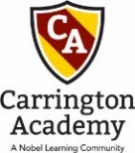 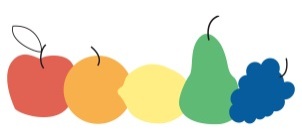 MONDAYMONDAYTUESDAYTUESDAYWEDNESDAYWEDNESDAYTHURSDAYTHURSDAYFRIDAYFRIDAY4455667788BreakfastCinnamon Oatmeal, Peaches & MilkCinnamon Oatmeal, Peaches & MilkCold Cereal , Banana & MilkCold Cereal , Banana & MilkBiscuit w/cheese, Sliced Apples  & MilkBiscuit w/cheese, Sliced Apples  & MilkLunchChicken & Black Bean Casserole, Steamed Green beans, Cantaloupe & Milk. Vegetarian: Black Bean w/cheese.Chicken & Black Bean Casserole, Steamed Green beans, Cantaloupe & Milk. Vegetarian: Black Bean w/cheese.Savory Meatloaf, Mashed Potatoes, Peaches & Milk. Vegetarian: Veggie pattySavory Meatloaf, Mashed Potatoes, Peaches & Milk. Vegetarian: Veggie pattyBBQ Chicken Sandwich on a whole wheat Bun, Steamed Green Beans, Mandarin Oranges & Milk. Vegetarian: N/ABBQ Chicken Sandwich on a whole wheat Bun, Steamed Green Beans, Mandarin Oranges & Milk. Vegetarian: N/AAfternoon SnackCheddar Goldfish w/ sliced Apples & Water. Cheddar Goldfish w/ sliced Apples & Water. Mandarin Oranges w/ Animal Crackers & Water. Mandarin Oranges w/ Animal Crackers & Water. Teddy Graham w/ pineapple & WaterTeddy Graham w/ pineapple & WaterPM SnackNutrigrain Bar & 100% JuiceNutrigrain Bar & 100% JuiceSun Chips  & 100% Juice Sun Chips  & 100% Juice Trail Mix & 100% JuiceTrail Mix & 100% Juice11111212131314141515BreakfastEnglish Muffin, Fresh Melon & MilkEnglish Muffin, Fresh Melon & MilkWarm Cinnamon Roll, Tropical Fruit & MilkWarm Cinnamon Roll, Tropical Fruit & MilkCold Cereal, Peaches & MilkCold Cereal, Peaches & MilkBagels w/ Cheese, Sweet  Pears & Milk Bagels w/ Cheese, Sweet  Pears & Milk Warm Oatmeal , Tropical Fruit & Milk Warm Oatmeal , Tropical Fruit & Milk LunchSpaghetti, Seasoned Green Beans, Sliced Apples & Milk. Vegetarian: Marinara Sauce Over Noodles Spaghetti, Seasoned Green Beans, Sliced Apples & Milk. Vegetarian: Marinara Sauce Over Noodles Turkey & Cheese Wrap, Steamed seasoned Peas, Sweet Pears & Milk. Vegetarian: Cheese Wrap Turkey & Cheese Wrap, Steamed seasoned Peas, Sweet Pears & Milk. Vegetarian: Cheese Wrap Hamburger On a Whole Wheat Bun, Seasoned Green Beans, Pineapple & Milk. Vegetarian: Cheese On a Whole Wheat Bun Hamburger On a Whole Wheat Bun, Seasoned Green Beans, Pineapple & Milk. Vegetarian: Cheese On a Whole Wheat Bun Mac n' Cheese, Steamed Carrots, Mixed Fruit & Milk. Vegetarian: N/A Mac n' Cheese, Steamed Carrots, Mixed Fruit & Milk. Vegetarian: N/A Mile High Taco Pie, Seasoned Peas, Mandarin Oranges & Milk. Vegetarian: Veggie Patty Mile High Taco Pie, Seasoned Peas, Mandarin Oranges & Milk. Vegetarian: Veggie Patty Afternoon SnackCheddar Goldfish w/ Mixed Fruit & WaterCheddar Goldfish w/ Mixed Fruit & WaterGraham Crackers w/ Fruit & WaterGraham Crackers w/ Fruit & WaterWheat Thins w/ Sliced Cheese & WaterWheat Thins w/ Sliced Cheese & WaterFresh Melon w/ Cinnamon Rolls & Water Fresh Melon w/ Cinnamon Rolls & Water Vanilla Pudding w/* Graham Cracker sticks. Vanilla Pudding w/* Graham Cracker sticks. PM SnackVanilla Wafers & 100% JuiceVanilla Wafers & 100% JuiceNutrigrain Bar & 100% Juice Nutrigrain Bar & 100% Juice Crackers & 100% Juice Crackers & 100% Juice Trail Mix & 100% Juice Trail Mix & 100% Juice Crispy Cereal Bar & 100% Juice Crispy Cereal Bar & 100% Juice 18181919202021212222BreakfastBreakfastBiscuits, Mandarin Oranges & MilkBiscuits, Mandarin Oranges & MilkHome-style Waffles, Applesauce & Milk Home-style Waffles, Applesauce & Milk Fruit Whirl Cereal, Melon & Milk Fruit Whirl Cereal, Melon & Milk Croissant, Pineapple & Milk Croissant, Pineapple & Milk Oatmeal, Mixed Fruit & Milk Oatmeal, Mixed Fruit & Milk LunchLunchSalisbury Steak w/ Gravy, Seasoned Peas, Tropical Fruit & Milk. Vegetarian: Veggie Patty Salisbury Steak w/ Gravy, Seasoned Peas, Tropical Fruit & Milk. Vegetarian: Veggie Patty Chicken Alfredo Bowl, Steamed Broccoli, Sweet Pears & Milk. Vegetarian: Cheesy Alfredo Bowl Chicken Alfredo Bowl, Steamed Broccoli, Sweet Pears & Milk. Vegetarian: Cheesy Alfredo Bowl BBQ Chicken Sandwich, Steamed Carrots, Peaches & Milk. Vegetarian: Cheese On a Whole Wheat Bun BBQ Chicken Sandwich, Steamed Carrots, Peaches & Milk. Vegetarian: Cheese On a Whole Wheat Bun Three Cheese Baked Ziti, Steamed Broccoli, Applesauce & Milk. Vegetarian: N/A Three Cheese Baked Ziti, Steamed Broccoli, Applesauce & Milk. Vegetarian: N/A Turkey Pot Roast Over Noodles, Steamed Corn, Sweet Pears & Milk. Vegetarian: Veggie Patty Turkey Pot Roast Over Noodles, Steamed Corn, Sweet Pears & Milk. Vegetarian: Veggie Patty Afternoon SnackAfternoon SnackMixed Fruit w/ Crackers & WaterMixed Fruit w/ Crackers & WaterPretzels w/ Chocolate pudding & WaterPretzels w/ Chocolate pudding & WaterBlueberry Muffin w/ Fruit & WaterBlueberry Muffin w/ Fruit & WaterWheat Thins, Cheese Cubes & WaterWheat Thins, Cheese Cubes & WaterCelery w/ Ranch Dressing & Water (2 & Under: Goldfish) Celery w/ Ranch Dressing & Water (2 & Under: Goldfish) PM SnackPM SnackSun Chips & 100% Juice Sun Chips & 100% Juice Crispy Cereal Bar & 100% Juice Crispy Cereal Bar & 100% Juice Trail Mix & 100% Juice Trail Mix & 100% Juice Animal Crackers & 100% Juice Animal Crackers & 100% Juice Nutrigrain Bar & 100% JuiceNutrigrain Bar & 100% Juice25252626272728282929BreakfastBreakfastHome-style Potatoes, Banana & Milk Home-style Potatoes, Banana & Milk Pancakes, Applesauce & Milk Pancakes, Applesauce & Milk Bagels w/ Cream Cheese, Pears & Milk Bagels w/ Cream Cheese, Pears & Milk Cold Cereal, Mixed Fruit & Milk Cold Cereal, Mixed Fruit & Milk Blueberry Muffin, Oranges & Milk Blueberry Muffin, Oranges & Milk LunchLunchCheeseburger On a Whole Wheat Bun, Steamed Carrots, Pineapple & Milk. Vegetarian: Cheese On a Whole Wheat BunCheeseburger On a Whole Wheat Bun, Steamed Carrots, Pineapple & Milk. Vegetarian: Cheese On a Whole Wheat BunCreamy Chicken rice bowl, Steamed Broccoli, Apples & Milk. Vegetarian: Cheesy Black Bean CasseroleCreamy Chicken rice bowl, Steamed Broccoli, Apples & Milk. Vegetarian: Cheesy Black Bean CasseroleSavory Meatloaf, Mashed Potatoes, Mixed Vegetables, Tropical Fruit & Milk. Vegetarian: Veggie Bites Savory Meatloaf, Mashed Potatoes, Mixed Vegetables, Tropical Fruit & Milk. Vegetarian: Veggie Bites Grilled Cheese Sandwich, Seasoned Green Beans, Pineapple & Milk. Vegetarian: N/A Grilled Cheese Sandwich, Seasoned Green Beans, Pineapple & Milk. Vegetarian: N/A Cheese Tortellini, Steamed Broccoli, Mixed Fruit & Milk. Vegetarian: N/A Cheese Tortellini, Steamed Broccoli, Mixed Fruit & Milk. Vegetarian: N/A Afternoon SnackAfternoon SnackVanilla Pudding w/ Vanilla Wafers & WaterVanilla Pudding w/ Vanilla Wafers & WaterCinnamon Rolls w/ Mandarin Oranges & WaterCinnamon Rolls w/ Mandarin Oranges & WaterBaked Brown Sugar Applesauce w/ Crackers & WaterBaked Brown Sugar Applesauce w/ Crackers & WaterPeaches w/ Pretzels & WaterPeaches w/ Pretzels & WaterRaisins w/ Toasted Oats Cereal, Banana & Water (2 & Under: No Raisins)Raisins w/ Toasted Oats Cereal, Banana & Water (2 & Under: No Raisins)PM SnackPM SnackAnimal Crackers & 100% Juice Animal Crackers & 100% Juice Trail Mix & 100% Juice Trail Mix & 100% Juice Wheat Thins & 100% Juice Wheat Thins & 100% Juice Vanilla wafers & 100% Juice Vanilla wafers & 100% Juice Crispy Cereal Bar & 100% Juice Crispy Cereal Bar & 100% Juice 